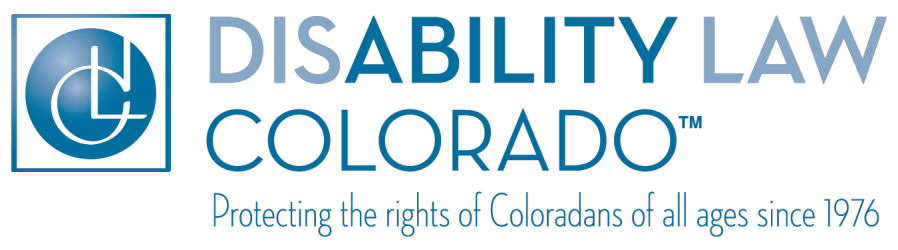 ENCUESTA DE OPINIÓN PÚBLICADisability Law Colorado es el sistema de protección y defensa de Colorado. El objetivo de esta encuesta es obtener información del público sobre las prioridades propuestas para 2017-2018 por Disability Law Colorado (DLC) en el Programa de Discapacidades del Desarrollo y el Programa de Educación Especial. Disability Law Colorado toma las decisiones sobre el trabajo que va a realizar, incluyendo los casos que está dispuesto a aceptar, basándose en sus prioridades. Su opinión ayuda a Disability Law Colorado a tomar decisiones sobre el trabajo que debería realizar. Gracias por dedicar su tiempo para realizar esta encuesta.Si prefiere hacer esta encuesta por Internet, está disponible aquí: https://www.surveymonkey.com/r/7VFK928POR FAVOR LEA CADA PRIORIDAD Y RESPONDA LAS PREGUNTAS QUE LA ACOMPAÑANPRIORIDADES PARA PERSONAS CON EL PROGRAMA DE DISCAPACIDADES DEL DESARROLLO 2017-18PRIORIDAD 1: INVESTIGACIONES SOBRE ABUSOPRIORIDAD 2: TRATAMIENTO ADECUADO EN INSTITUCIONESPRIORIDAD 3: VIDA EN UN ENTORNO MENOS RESTRICTIVOPRIORIDAD 4: EXENCIÓN DE PAGO COMUNITARIA Y DOMICILIARIA DE MEDICAIDATENUACIÓN DEL CRECIMIENTOPRIORIDADES EN EDUCACIÓN ESPECIAL 2017-18INFORMACIÓN DEMOGRÁFICA OPCIONALPara evaluar si hemos obtenido opiniones sobre nuestras prioridades desde una sección transversal variada de la comunidad, le pedimos que responda la siguiente información demográfica. No está obligado a proporcionarnos esta información.¡Gracias por realizar nuestra encuesta!PRIORIDAD 1:1: Por medio de la realización de investigaciones secundarias, realizar un seguimiento de la calidad y eficacia de las investigaciones encargadas por el sistema de discapacidades del desarrollo de abuso grave, negligencia o explotación, y formular recomendaciones al organismo investigador, el estado y/u otros organismos con poder para efectuar cambios cuando la investigación o plan correctivo sea insuficiente para garantizar que las personas con discapacidades del desarrollo estén protegidos frente a abusos, negligencias o explotación.PRIORIDAD 1:1: Por medio de la realización de investigaciones secundarias, realizar un seguimiento de la calidad y eficacia de las investigaciones encargadas por el sistema de discapacidades del desarrollo de abuso grave, negligencia o explotación, y formular recomendaciones al organismo investigador, el estado y/u otros organismos con poder para efectuar cambios cuando la investigación o plan correctivo sea insuficiente para garantizar que las personas con discapacidades del desarrollo estén protegidos frente a abusos, negligencias o explotación.PRIORIDAD 1:1: Por medio de la realización de investigaciones secundarias, realizar un seguimiento de la calidad y eficacia de las investigaciones encargadas por el sistema de discapacidades del desarrollo de abuso grave, negligencia o explotación, y formular recomendaciones al organismo investigador, el estado y/u otros organismos con poder para efectuar cambios cuando la investigación o plan correctivo sea insuficiente para garantizar que las personas con discapacidades del desarrollo estén protegidos frente a abusos, negligencias o explotación.¿Cree que Disability Law Colorado debería trabajar en esta prioridad?SÍNO¿Tiene más comentarios sobre esta prioridad?¿Tiene más comentarios sobre esta prioridad?¿Tiene más comentarios sobre esta prioridad?PRIORIDAD 1:2: Llevar a cabo investigaciones principales independientes de alegaciones de abuso, negligencia, explotación o violación de derechos de los individuos con discapacidades del desarrollo que provoquen perjuicios graves o fallecimiento.PRIORIDAD 1:2: Llevar a cabo investigaciones principales independientes de alegaciones de abuso, negligencia, explotación o violación de derechos de los individuos con discapacidades del desarrollo que provoquen perjuicios graves o fallecimiento.PRIORIDAD 1:2: Llevar a cabo investigaciones principales independientes de alegaciones de abuso, negligencia, explotación o violación de derechos de los individuos con discapacidades del desarrollo que provoquen perjuicios graves o fallecimiento.¿Cree que Disability Law Colorado debería trabajar en esta prioridad?SÍNO¿Tiene más comentarios sobre esta prioridad?¿Tiene más comentarios sobre esta prioridad?¿Tiene más comentarios sobre esta prioridad?PRIORIDAD 1:3: Mediante el apoyo a los sistemas, fomentar las mejoras del sistema para la investigación de las alegaciones de abuso, negligencia y explotación de los individuos con discapacidades del desarrollo.PRIORIDAD 1:3: Mediante el apoyo a los sistemas, fomentar las mejoras del sistema para la investigación de las alegaciones de abuso, negligencia y explotación de los individuos con discapacidades del desarrollo.PRIORIDAD 1:3: Mediante el apoyo a los sistemas, fomentar las mejoras del sistema para la investigación de las alegaciones de abuso, negligencia y explotación de los individuos con discapacidades del desarrollo.¿Cree que Disability Law Colorado debería trabajar en esta prioridad?SÍNO¿Tiene una mejora concreta que crea que Disability Law Colorado debería intentar lograr?¿Tiene una mejora concreta que crea que Disability Law Colorado debería intentar lograr?¿Tiene una mejora concreta que crea que Disability Law Colorado debería intentar lograr?¿Tiene más comentarios sobre esta prioridad?¿Tiene más comentarios sobre esta prioridad?¿Tiene más comentarios sobre esta prioridad?PRIORIDAD 2:1: Mediante el apoyo a los sistemas y la realización de un seguimiento, intentar garantizar el tratamiento adecuado a los individuos con discapacidades del desarrollo en los centros regionales oficiales y otros marcos institucionales, incluyendo hospitales y centros de salud mental.PRIORIDAD 2:1: Mediante el apoyo a los sistemas y la realización de un seguimiento, intentar garantizar el tratamiento adecuado a los individuos con discapacidades del desarrollo en los centros regionales oficiales y otros marcos institucionales, incluyendo hospitales y centros de salud mental.PRIORIDAD 2:1: Mediante el apoyo a los sistemas y la realización de un seguimiento, intentar garantizar el tratamiento adecuado a los individuos con discapacidades del desarrollo en los centros regionales oficiales y otros marcos institucionales, incluyendo hospitales y centros de salud mental.¿Cree que Disability Law Colorado debería trabajar en esta prioridad?SÍNO¿Tiene alguna inquietud concreta sobre el tratamiento de las personas con discapacidades del desarrollo en los centros regionales oficiales u otros marcos institucionales en la que crea que Disability Law Colorado debería trabajar?¿Tiene alguna inquietud concreta sobre el tratamiento de las personas con discapacidades del desarrollo en los centros regionales oficiales u otros marcos institucionales en la que crea que Disability Law Colorado debería trabajar?¿Tiene alguna inquietud concreta sobre el tratamiento de las personas con discapacidades del desarrollo en los centros regionales oficiales u otros marcos institucionales en la que crea que Disability Law Colorado debería trabajar?¿Tiene más comentarios sobre esta prioridad?¿Tiene más comentarios sobre esta prioridad?¿Tiene más comentarios sobre esta prioridad?PRIORIDAD 3:1: Mediante el apoyo a los sistemas, reducir los obstáculos en las viviendas comunitarias creadas por el sistema de prestación de servicios o el proceso de planificación del alta para personas con discapacidades del desarrollo que viven en marcos institucionales y que desean vivir en la comunidad.PRIORIDAD 3:1: Mediante el apoyo a los sistemas, reducir los obstáculos en las viviendas comunitarias creadas por el sistema de prestación de servicios o el proceso de planificación del alta para personas con discapacidades del desarrollo que viven en marcos institucionales y que desean vivir en la comunidad.PRIORIDAD 3:1: Mediante el apoyo a los sistemas, reducir los obstáculos en las viviendas comunitarias creadas por el sistema de prestación de servicios o el proceso de planificación del alta para personas con discapacidades del desarrollo que viven en marcos institucionales y que desean vivir en la comunidad.¿Cree que Disability Law Colorado debería trabajar en esta prioridad?SÍNO¿Tiene alguna inquietud concreta sobre la integración comunitaria y la planificación del alta en la que crea que Disability Law Colorado debería trabajar?¿Tiene alguna inquietud concreta sobre la integración comunitaria y la planificación del alta en la que crea que Disability Law Colorado debería trabajar?¿Tiene alguna inquietud concreta sobre la integración comunitaria y la planificación del alta en la que crea que Disability Law Colorado debería trabajar?¿Tiene más comentarios sobre esta prioridad?¿Tiene más comentarios sobre esta prioridad?¿Tiene más comentarios sobre esta prioridad?Prioridad 3:2: Mediante el apoyo a los sistemas, fomentar la implementación completa de la norma sobre marcos comunitarios y domiciliarios.Prioridad 3:2: Mediante el apoyo a los sistemas, fomentar la implementación completa de la norma sobre marcos comunitarios y domiciliarios.Prioridad 3:2: Mediante el apoyo a los sistemas, fomentar la implementación completa de la norma sobre marcos comunitarios y domiciliarios.¿Cree que Disability Law Colorado debería trabajar en esta prioridad?SÍNO¿Tiene alguna inquietud concreta sobre la implementación estatal de la norma sobre marcos comunitarios y domiciliarios en la que crea que Disability Law Colorado debería trabajar?¿Tiene alguna inquietud concreta sobre la implementación estatal de la norma sobre marcos comunitarios y domiciliarios en la que crea que Disability Law Colorado debería trabajar?¿Tiene alguna inquietud concreta sobre la implementación estatal de la norma sobre marcos comunitarios y domiciliarios en la que crea que Disability Law Colorado debería trabajar?¿Tiene más comentarios sobre esta prioridad?¿Tiene más comentarios sobre esta prioridad?¿Tiene más comentarios sobre esta prioridad?Prioridad 4:1: Representar a las personas con discapacidades del desarrollo para garantizar que reciban los servicios de Medicaid a los que tienen derecho cuando la falta de recepción de los servicios presente un riesgo grave para la salud o seguridad de la persona, un riesgo considerable de institucionalización o impida el alta de un marco institucional.Prioridad 4:1: Representar a las personas con discapacidades del desarrollo para garantizar que reciban los servicios de Medicaid a los que tienen derecho cuando la falta de recepción de los servicios presente un riesgo grave para la salud o seguridad de la persona, un riesgo considerable de institucionalización o impida el alta de un marco institucional.Prioridad 4:1: Representar a las personas con discapacidades del desarrollo para garantizar que reciban los servicios de Medicaid a los que tienen derecho cuando la falta de recepción de los servicios presente un riesgo grave para la salud o seguridad de la persona, un riesgo considerable de institucionalización o impida el alta de un marco institucional.¿Cree que Disability Law Colorado debería trabajar en esta prioridad?SÍNO¿Tiene algún otro comentario sobre la prioridad de Disability Law Colorado de representar a personas con discapacidades del desarrollo en la audiencia imparcial de Medicaid?¿Tiene algún otro comentario sobre la prioridad de Disability Law Colorado de representar a personas con discapacidades del desarrollo en la audiencia imparcial de Medicaid?¿Tiene algún otro comentario sobre la prioridad de Disability Law Colorado de representar a personas con discapacidades del desarrollo en la audiencia imparcial de Medicaid?Prioridad 4:2: Comentar los cambios propuestos a las normativas de Medicaid que tendrían un efecto importante en la eligibilidad, beneficios, garantías médicas y de seguridad o las protecciones procesales o de derechos para las personas con discapacidades del desarrollo.Prioridad 4:2: Comentar los cambios propuestos a las normativas de Medicaid que tendrían un efecto importante en la eligibilidad, beneficios, garantías médicas y de seguridad o las protecciones procesales o de derechos para las personas con discapacidades del desarrollo.Prioridad 4:2: Comentar los cambios propuestos a las normativas de Medicaid que tendrían un efecto importante en la eligibilidad, beneficios, garantías médicas y de seguridad o las protecciones procesales o de derechos para las personas con discapacidades del desarrollo.¿Cree que Disability Law Colorado debería trabajar en esta prioridad?SÍNO¿Tiene algún otro comentario sobre la prioridad de Disability Law Colorado de comentar las normativas de Medicaid?¿Tiene algún otro comentario sobre la prioridad de Disability Law Colorado de comentar las normativas de Medicaid?¿Tiene algún otro comentario sobre la prioridad de Disability Law Colorado de comentar las normativas de Medicaid?Prioridad 4:3: Mediante el apoyo a los sistemas, mejorar el acceso y la disponibilidad y calidad de los apoyos y los servicios disponibles a largo plazo en Medicaid, incluyendo, pero sin limitarse a, la participación en el Consejo de Implementación de Reestructuración de Exenciones.Prioridad 4:3: Mediante el apoyo a los sistemas, mejorar el acceso y la disponibilidad y calidad de los apoyos y los servicios disponibles a largo plazo en Medicaid, incluyendo, pero sin limitarse a, la participación en el Consejo de Implementación de Reestructuración de Exenciones.Prioridad 4:3: Mediante el apoyo a los sistemas, mejorar el acceso y la disponibilidad y calidad de los apoyos y los servicios disponibles a largo plazo en Medicaid, incluyendo, pero sin limitarse a, la participación en el Consejo de Implementación de Reestructuración de Exenciones.¿Cree que Disability Law Colorado debería trabajar en esta prioridad?SÍNO¿Cree que hay alguna actividad concreta en la que Disability Law Colorado debería involucrarse para mejorar la disponibilidad y calidad de apoyos y servicios disponibles a largo plazo en Medicaid?¿Cree que hay alguna actividad concreta en la que Disability Law Colorado debería involucrarse para mejorar la disponibilidad y calidad de apoyos y servicios disponibles a largo plazo en Medicaid?¿Cree que hay alguna actividad concreta en la que Disability Law Colorado debería involucrarse para mejorar la disponibilidad y calidad de apoyos y servicios disponibles a largo plazo en Medicaid?¿Tiene más comentarios sobre esta prioridad?¿Tiene más comentarios sobre esta prioridad?¿Tiene más comentarios sobre esta prioridad?Disability Law Colorado quiere su opinión sobre si debería trabajar en añadir protocolos para la toma de decisiones y/o garantizar la supervisión de las instalaciones que llevan a cabo terapias de atenuación del crecimiento en niños con discapacidades del desarrollo. La atenuación del crecimiento es un tratamiento médico opcional que implica la administración de estrógenos en grupos de cartílagos que se han cerrado prematuramente, denominados placas de crecimiento, lo cual supone un avance en el ritmo al que el niño dejaría de crecer.Disability Law Colorado quiere su opinión sobre si debería trabajar en añadir protocolos para la toma de decisiones y/o garantizar la supervisión de las instalaciones que llevan a cabo terapias de atenuación del crecimiento en niños con discapacidades del desarrollo. La atenuación del crecimiento es un tratamiento médico opcional que implica la administración de estrógenos en grupos de cartílagos que se han cerrado prematuramente, denominados placas de crecimiento, lo cual supone un avance en el ritmo al que el niño dejaría de crecer.Disability Law Colorado quiere su opinión sobre si debería trabajar en añadir protocolos para la toma de decisiones y/o garantizar la supervisión de las instalaciones que llevan a cabo terapias de atenuación del crecimiento en niños con discapacidades del desarrollo. La atenuación del crecimiento es un tratamiento médico opcional que implica la administración de estrógenos en grupos de cartílagos que se han cerrado prematuramente, denominados placas de crecimiento, lo cual supone un avance en el ritmo al que el niño dejaría de crecer.¿Disability Law Colorado debería hacer este trabajo?SÍNO¿Tiene más comentarios sobre este tema?¿Tiene más comentarios sobre este tema?¿Tiene más comentarios sobre este tema?Si no están incluidas en las prioridades enumeradas anteriormente, ¿cuáles son las tres cuestiones principales en las que cree que Disability Law Colorado debería estar trabajando en relación con las personas con discapacidades del desarrollo? Cuantos más detalles proporcione, mejor entenderemos la cuestión.1.2.3.Prioridad 1: Visitas a las escuelas: realizar un seguimiento de las escuelas a partir de las quejas sistémicas de que no atienden a los alumnos con discapacidades, lo que provoca la violación de IDEA, sección 504, Ley de Protección de Personas con Limitaciones, y el ADA.Prioridad 1: Visitas a las escuelas: realizar un seguimiento de las escuelas a partir de las quejas sistémicas de que no atienden a los alumnos con discapacidades, lo que provoca la violación de IDEA, sección 504, Ley de Protección de Personas con Limitaciones, y el ADA.Prioridad 1: Visitas a las escuelas: realizar un seguimiento de las escuelas a partir de las quejas sistémicas de que no atienden a los alumnos con discapacidades, lo que provoca la violación de IDEA, sección 504, Ley de Protección de Personas con Limitaciones, y el ADA.¿Cree que Disability Law Colorado debería realizar un seguimiento de las escuelas en relación con esta cuestión?SÍNO¿Conoce problemas sistémicos que tenga una escuela concreta, que atienda a alumnos con discapacidades, y de la que crea que Disability Law Colorado debería realizar un seguimiento?¿Conoce problemas sistémicos que tenga una escuela concreta, que atienda a alumnos con discapacidades, y de la que crea que Disability Law Colorado debería realizar un seguimiento?¿Conoce problemas sistémicos que tenga una escuela concreta, que atienda a alumnos con discapacidades, y de la que crea que Disability Law Colorado debería realizar un seguimiento?Prioridad 2: Actividades sistémicas: participar en actividades sistémicas, incluyendo formación, compromiso con la comunidad, participación en comités y educación de los legisladores sobre temas relacionados con los derechos de los niños con discapacidades en la escuela.Prioridad 2: Actividades sistémicas: participar en actividades sistémicas, incluyendo formación, compromiso con la comunidad, participación en comités y educación de los legisladores sobre temas relacionados con los derechos de los niños con discapacidades en la escuela.Prioridad 2: Actividades sistémicas: participar en actividades sistémicas, incluyendo formación, compromiso con la comunidad, participación en comités y educación de los legisladores sobre temas relacionados con los derechos de los niños con discapacidades en la escuela.¿Cree que Disability Law Colorado debería facilitar la formación y el compromiso con la comunidad en relación con la educación especial?SÍNO¿Cree que Disability Law Colorado debería participar en comités relacionados con la educación especial?SÍNO¿Cree que Disability Law Colorado debería formar a los legisladores sobre temas relacionados con los derechos de los niños con discapacidades en la escuela?SÍNO¿Hay alguna cuestión sistémica concreta relacionada con la educación especial que crea que podría mejorarse mediante la participación de Disability Law Colorado en formación, compromiso con la comunidad, participación en comités y educación de los legisladores?¿Hay alguna cuestión sistémica concreta relacionada con la educación especial que crea que podría mejorarse mediante la participación de Disability Law Colorado en formación, compromiso con la comunidad, participación en comités y educación de los legisladores?¿Hay alguna cuestión sistémica concreta relacionada con la educación especial que crea que podría mejorarse mediante la participación de Disability Law Colorado en formación, compromiso con la comunidad, participación en comités y educación de los legisladores?Prioridad 3: Investigaciones de abusos y negligencias: investigar las alegaciones de abusos y negligencias graves de alumnos en escuelas e instalaciones públicas en las que se presten servicios educativos, si se alegó que dicha conducta ocurrió durante el año pasado.Prioridad 3: Investigaciones de abusos y negligencias: investigar las alegaciones de abusos y negligencias graves de alumnos en escuelas e instalaciones públicas en las que se presten servicios educativos, si se alegó que dicha conducta ocurrió durante el año pasado.Prioridad 3: Investigaciones de abusos y negligencias: investigar las alegaciones de abusos y negligencias graves de alumnos en escuelas e instalaciones públicas en las que se presten servicios educativos, si se alegó que dicha conducta ocurrió durante el año pasado.¿Cree que Disability Law Colorado debería trabajar en esta cuestión?SÍNO¿Tiene más comentarios sobre este tema?¿Tiene más comentarios sobre este tema?¿Tiene más comentarios sobre este tema?Prioridad 4: Representar individualmente a los alumnos en cuestiones sistémicas que afectan a los alumnos con discapacidades en las siguientes áreas:Prioridad 4: Representar individualmente a los alumnos en cuestiones sistémicas que afectan a los alumnos con discapacidades en las siguientes áreas:Prioridad 4: Representar individualmente a los alumnos en cuestiones sistémicas que afectan a los alumnos con discapacidades en las siguientes áreas:Representar a los alumnos individuales que no son atendidos en su entorno menos restrictivo.SÍNORepresentar a los alumnos individuales que se enfrentan a medidas disciplinarias injustas o la expulsión debido a la discapacidad.SÍNORepresentar a los alumnos individuales que sufren acoso por su discapacidad en la escuela.SÍNORepresentar a los alumnos individuales para solucionar abusos y negligencias, incluyendo el uso incorrecto de restricciones y reclusiones en las escuelas.SÍNORepresentar a los alumnos individuales en el Departamento de Servicios para Jóvenes que no reciben servicios de educación especial.SÍNOSi no están incluidas en las prioridades enumeradas anteriormente, ¿cuáles son las tres cuestiones principales en las que cree que Disability Law Colorado debería estar trabajando en relación con las personas con discapacidades del desarrollo? Cuantos más detalles proporcione, mejor entenderemos la cuestión.1.2.3.Usted es un/una (por favor, marque una):Usted es un/una (por favor, marque una):Persona con discapacidadMiembro de una familia con una persona con discapacidadTutor de una persona con discapacidadProveedor de serviciosOtro (por favor, inclúyalo en la lista)Otro (por favor, inclúyalo en la lista)Etnia:Etnia:Hispano/latinoNo hispano/latinoPrefiere no responderGénero:Género:HombreMujerPrefiere no responderRaza:Raza:Indio americano/nativo de AlaskaAsiáticoNegro/afroamericanoNativo de Hawái/otra isla del Pacífico2 o más razasBlancoPrefiere no responder¿En qué provincia vive o presta servicios a personas con discapacidades del desarrollo?